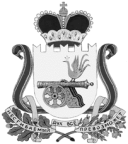 ВЯЗЕМСКИЙ РАЙОННЫЙ СОВЕТ ДЕПУТАТОВРЕШЕНИЕот 24.11.2021 № 117В соответствии с Гражданским кодексом Российской Федерации,  руководствуясь Федеральным законом от 06.10.2003 № 131-ФЗ «Об общих принципах организации местного самоуправления в Российской Федерации», постановлением  Правительства  Российской  Федерации  от  13.06.2006  №  374  «О перечнях документов, необходимых для принятия решения о передаче имущества из федеральной собственности в собственность субъекта Российской Федерации или муниципальную собственность, из собственности субъекта  Российской Федерации в Федеральную собственность или муниципальную собственность, из муниципальной собственности в федеральную собственность или собственность субъекта Российской Федерации», статьей 21 Устава муниципального образования «Вяземский район» Смоленской области, Положением «О порядке управления и распоряжения муниципальным имуществом муниципального образования «Вяземский район» Смоленской области», утвержденным решением Вяземского районного Совета депутатов от 22.08.2006    № 95, Вяземский районный Совет депутатовРЕШИЛ:1. Утвердить Перечень муниципальных казенных учреждений, как имущественных комплексов, предлагаемых к передаче из муниципальной собственности муниципального образования «Вяземский район» Смоленской области в муниципальную собственность Вяземского городского поселения Вяземского района Смоленской области (приложение № 1).2. Утвердить Перечень имущества, предлагаемого к передаче из муниципальной собственности муниципального образования «Вяземский район» Смоленской области в муниципальную собственность Вяземского городского поселения Вяземского района Смоленской области (приложение № 2).Председатель Вяземского районного Совета депутатов 						       В.М. НикулинО передаче муниципального казенного учреждения «Управление по делам гражданской обороны и чрезвычайным ситуациям муниципального образования «Вяземский район»  Смоленской  области», как имущественного комплекса и утверждении перечня объектов муниципальной собственности, передаваемых из муниципальной собственности муниципального образования «Вяземский район» Смоленской области в муниципальную собственность Вяземского городского поселения Вяземского района Смоленской области